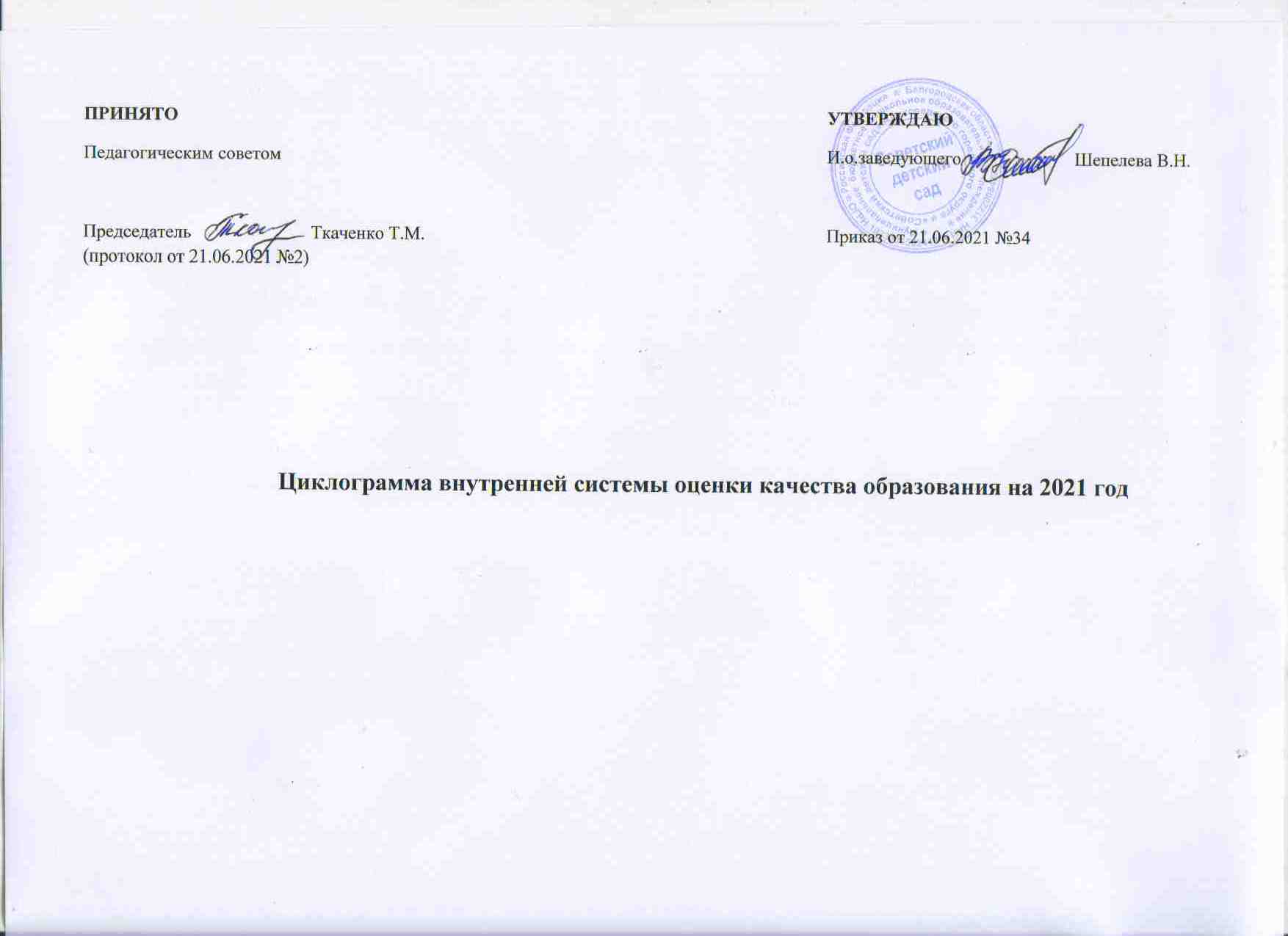                                                                                                                                                                                                                                                                   Приложение 16Циклограмма внутренней системы оценки качества образования №п/пОбъект оценкиОбъект оценкиОбъект оценкиПоказатель, характеризующий объектоценкиПоказатель, характеризующий объектоценкиПоказатель, характеризующий объектоценкиМетоды и средства сборапервичных данныхМетоды и средства сборапервичных данныхМетоды и средства сборапервичных данныхМетоды и средства сборапервичных данныхМетоды и средства сборапервичных данныхМетоды и средства сборапервичных данныхПериодичность сбора данныхПериодичность сбора данныхПериодичность сбора данныхПериодичность сбора данныхПредоставление данныхПредоставление данныхПредоставление данныхЛица, осуществляющие оценкуЛица, осуществляющие оценкуЛица, осуществляющие оценкуЛица, осуществляющие оценкуЛица, осуществляющие оценкуОтветственные должностные лицаОтветственные должностные лицаОтветственные должностные лицаИнструментарий Выход на результатыИнструментарий Выход на результаты1. Оценка качества условий реализации ООП, АООП Оценка качества условий реализации ООП, АООП Оценка качества условий реализации ООП, АООП Оценка качества условий реализации ООП, АООП Оценка качества условий реализации ООП, АООП Оценка качества условий реализации ООП, АООП Оценка качества условий реализации ООП, АООП Оценка качества условий реализации ООП, АООП Оценка качества условий реализации ООП, АООП Оценка качества условий реализации ООП, АООП Оценка качества условий реализации ООП, АООП Оценка качества условий реализации ООП, АООП Оценка качества условий реализации ООП, АООП Оценка качества условий реализации ООП, АООП Оценка качества условий реализации ООП, АООП Оценка качества условий реализации ООП, АООП Оценка качества условий реализации ООП, АООП Оценка качества условий реализации ООП, АООП Оценка качества условий реализации ООП, АООП Оценка качества условий реализации ООП, АООП Оценка качества условий реализации ООП, АООП Оценка качества условий реализации ООП, АООП Оценка качества условий реализации ООП, АООП Оценка качества условий реализации ООП, АООП Оценка качества условий реализации ООП, АООП Оценка качества условий реализации ООП, АООП Оценка качества условий реализации ООП, АООП Оценка качества условий реализации ООП, АООП Оценка качества условий реализации ООП, АООП 1.1 Оценка развивающей образовательной среды  ДОУ Оценка развивающей образовательной среды  ДОУ Оценка развивающей образовательной среды  ДОУ Соответствие развивающей образовательной среды ДОУ требованиям ФГОС ДО Соответствие развивающей образовательной среды ДОУ требованиям ФГОС ДО Соответствие развивающей образовательной среды ДОУ требованиям ФГОС ДО Наблюдения Метод оценок  Наблюдения Метод оценок  Наблюдения Метод оценок  Наблюдения Метод оценок  Наблюдения Метод оценок  Наблюдения Метод оценок  Ежемесячно Ежемесячно Ежемесячно Ежемесячно 1 раз в квартал; при необходимости повторной проверки - после ее окончания 1 раз в квартал; при необходимости повторной проверки - после ее окончания 1 раз в квартал; при необходимости повторной проверки - после ее окончания Заведующий  Педагоги  Заведующий  Педагоги  Заведующий  Педагоги  Заведующий  Педагоги  Заведующий  Педагоги  Заведующий Заведующий Заведующий Программа действий повышения качества дошкольного образования в ДОУ, Отчёт  по результатам самообследования,   Годовой план деятельности ДООПрограмма действий повышения качества дошкольного образования в ДОУ, Отчёт  по результатам самообследования,   Годовой план деятельности ДОО1.2. Оценка развивающей предметно-пространственной среды (РППС) в группах Оценка развивающей предметно-пространственной среды (РППС) в группах Оценка развивающей предметно-пространственной среды (РППС) в группах Соответствие развивающей предметно- пространственной среды     (РППС) возрастным особенностям детей Соответствие развивающей предметно- пространственной среды     (РППС) возрастным особенностям детей Соответствие развивающей предметно- пространственной среды     (РППС) возрастным особенностям детей Метод оценок  Метод оценок  Метод оценок  Метод оценок  Метод оценок  Метод оценок  Ежемесячно Ежемесячно Ежемесячно Ежемесячно 1 раз в квартал; при необходимости повторной проверки - после ее окончания 1 раз в квартал; при необходимости повторной проверки - после ее окончания 1 раз в квартал; при необходимости повторной проверки - после ее окончания Заведующий  Педагоги  Заведующий  Педагоги  Заведующий  Педагоги  Заведующий  Педагоги  Заведующий  Педагоги  Заведующий Заведующий Заведующий Приложение 5 Мониторинг качества развивающей предметно-пространственной среды Приложение 5 Мониторинг качества развивающей предметно-пространственной среды 1.2. Оценка развивающей предметно-пространственной среды (РППС) в группах Оценка развивающей предметно-пространственной среды (РППС) в группах Оценка развивающей предметно-пространственной среды (РППС) в группах Регулярность сменяемости содержания развивающей предметно- пространственной среды в рамках решения годовых задач и темы недели Регулярность сменяемости содержания развивающей предметно- пространственной среды в рамках решения годовых задач и темы недели Регулярность сменяемости содержания развивающей предметно- пространственной среды в рамках решения годовых задач и темы недели Наблюдения Метод оценок  Наблюдения Метод оценок  Наблюдения Метод оценок  Наблюдения Метод оценок  Наблюдения Метод оценок  Наблюдения Метод оценок  Ежемесячно Ежемесячно Ежемесячно Ежемесячно 1 раз в квартал; при необходимости повторной проверки  после ее окончания 1 раз в квартал; при необходимости повторной проверки  после ее окончания 1 раз в квартал; при необходимости повторной проверки  после ее окончания Заведующий  Педагоги  Заведующий  Педагоги  Заведующий  Педагоги  Заведующий  Педагоги  Заведующий  Педагоги   Заведующий  Заведующий  Заведующий Приложение 5 Мониторинг качества развивающей предметно-пространственной среды Приложение 5 Мониторинг качества развивающей предметно-пространственной среды 1.2. Оценка развивающей предметно-пространственной среды (РППС) в группах Оценка развивающей предметно-пространственной среды (РППС) в группах Оценка развивающей предметно-пространственной среды (РППС) в группах Соответствие РППС комплексно-тематическому принципу планирования образовательного процессаСоответствие РППС комплексно-тематическому принципу планирования образовательного процессаСоответствие РППС комплексно-тематическому принципу планирования образовательного процесса Наблюдения Метод оценок   Наблюдения Метод оценок   Наблюдения Метод оценок   Наблюдения Метод оценок   Наблюдения Метод оценок   Наблюдения Метод оценок  Ежемесячно Ежемесячно Ежемесячно Ежемесячно 1 раз в квартал при необходимости повторной проверки – после 	ее окончания1 раз в квартал при необходимости повторной проверки – после 	ее окончания1 раз в квартал при необходимости повторной проверки – после 	ее окончанияЗаведующий  Педагоги  Заведующий  Педагоги  Заведующий  Педагоги  Заведующий  Педагоги  Заведующий  Педагоги  Заведующий Заведующий Заведующий Приложение 5 Мониторинг качества развивающей предметно-пространственной среды Приложение 5 Мониторинг качества развивающей предметно-пространственной среды Наличие в РППС информационных ресурсов, их безопасность и  целесообразность использования Наличие в РППС информационных ресурсов, их безопасность и  целесообразность использования Наличие в РППС информационных ресурсов, их безопасность и  целесообразность использования Наблюдения Метод оценок Наблюдения Метод оценок Наблюдения Метод оценок Наблюдения Метод оценок Наблюдения Метод оценок Наблюдения Метод оценок Ежемесячно Ежемесячно Ежемесячно Ежемесячно 1 раз в квартал при необходимости повторной проверки – после 	ее окончания1 раз в квартал при необходимости повторной проверки – после 	ее окончания1 раз в квартал при необходимости повторной проверки – после 	ее окончанияЗаведующий  Педагоги  Заведующий  Педагоги  Заведующий  Педагоги  Заведующий  Педагоги  Заведующий  Педагоги  Заведующий Заведующий Заведующий Приложение 5 Мониторинг качества развивающей предметно-пространственной среды Приложение 5 Мониторинг качества развивающей предметно-пространственной среды Содержательная насыщенность центров активности в соответствии с  реализуемой темой, с учетом интересов и потребностей детей  Содержательная насыщенность центров активности в соответствии с  реализуемой темой, с учетом интересов и потребностей детей  Содержательная насыщенность центров активности в соответствии с  реализуемой темой, с учетом интересов и потребностей детей  Наблюдения Метод оценок  Наблюдения Метод оценок  Наблюдения Метод оценок  Наблюдения Метод оценок  Наблюдения Метод оценок  Наблюдения Метод оценок  Ежемесячно Ежемесячно Ежемесячно Ежемесячно 1 раз в квартал при необходимости повторной проверки- после 	ее окончания  1 раз в квартал при необходимости повторной проверки- после 	ее окончания  1 раз в квартал при необходимости повторной проверки- после 	ее окончания  Педагоги  Педагоги  Педагоги  Педагоги  Педагоги   Заведующий  Заведующий  Заведующий Приложение 5 Мониторинг качества развивающей предметно-пространственной среды Приложение 5 Мониторинг качества развивающей предметно-пространственной среды 1.3. Оценка качества профессиональной компетентности педагогов  Оценка качества профессиональной компетентности педагогов  Оценка качества профессиональной компетентности педагогов  Выполнение 	плана повышения квалификации Выполнение плана-прогноза аттестации педагогов Степень выполнения педагогами  программы повышения квалификации Реализация мероприятий согласно перспективного плана аттестацииВыполнение 	плана повышения квалификации Выполнение плана-прогноза аттестации педагогов Степень выполнения педагогами  программы повышения квалификации Реализация мероприятий согласно перспективного плана аттестацииВыполнение 	плана повышения квалификации Выполнение плана-прогноза аттестации педагогов Степень выполнения педагогами  программы повышения квалификации Реализация мероприятий согласно перспективного плана аттестацииСбор данных Сбор данных Сбор данных Сбор данных Сбор данных Сбор данных 1 раз в год (до начала учебного года) 1 раз в год (до начала учебного года) 1 раз в год (до начала учебного года) 1 раз в год (до начала учебного года) 1 раз в год (до начала учебного года) 1 раз в год (до начала учебного года) 1 раз в год (до начала учебного года) Заведующий  Заведующий  Заведующий  Заведующий  Заведующий  Заведующий Заведующий Заведующий Справка Приложение 6 Оценка кадровых условий реализации ООП ДОО и АООП ДООСправка Приложение 6 Оценка кадровых условий реализации ООП ДОО и АООП ДОО1.3. Оценка качества профессиональной компетентности педагогов  Оценка качества профессиональной компетентности педагогов  Оценка качества профессиональной компетентности педагогов  Степень перехода на АИС аттестации педагогов Степень перехода на АИС аттестации педагогов Степень перехода на АИС аттестации педагогов Сбор данных Сбор данных Сбор данных Сбор данных Сбор данных Сбор данных 1 раз в год 1 раз в год 1 раз в год 1 раз в год 1 раз в год 1 раз в год 1 раз в год Заведующий  Заведующий  Заведующий  Заведующий  Заведующий  Заведующий  Заведующий Заведующий Результаты аттестации Результаты аттестации 1.3. Оценка качества профессиональной компетентности педагогов  Оценка качества профессиональной компетентности педагогов  Оценка качества профессиональной компетентности педагогов  Соответствие педагогов профессиональному образовательному стандарту Соответствие педагогов профессиональному образовательному стандарту Соответствие педагогов профессиональному образовательному стандарту Сбор данных Сбор данных Сбор данных Сбор данных Сбор данных Сбор данных 1 раз в год 1 раз в год 1 раз в год 1 раз в год 1 раз в год 1 раз в год 1 раз в год Заведующий  Заведующий  Заведующий  Заведующий  Заведующий  Заведующий  Заведующий Заведующий 1.4. Оценка состояния уровня методического продвижения педагогов Оценка состояния уровня методического продвижения педагогов Оценка состояния уровня методического продвижения педагогов Результативность педагогической     деятельности по итогам деятельности  в учебном году  Результативность педагогической     деятельности по итогам деятельности  в учебном году  Результативность педагогической     деятельности по итогам деятельности  в учебном году  Отчет-самооценка, портфолио, собеседование Отчет-самооценка, портфолио, собеседование Отчет-самооценка, портфолио, собеседование Отчет-самооценка, портфолио, собеседование Отчет-самооценка, портфолио, собеседование Отчет-самооценка, портфолио, собеседование 1 раз в год (по окончании учебного года) 1 раз в год (по окончании учебного года) 1 раз в год (по окончании учебного года) 1 раз в год (по окончании учебного года) 1 раз в год (по окончании учебного года) 1 раз в год (по окончании учебного года) 1 раз в год (по окончании учебного года) Заведующий  Заведующий  Заведующий  Заведующий  Заведующий  Заведующий  Заведующий Заведующий Отчет Отчет 1.4. Оценка состояния уровня методического продвижения педагогов Оценка состояния уровня методического продвижения педагогов Оценка состояния уровня методического продвижения педагогов Доля педагогов, принявших участие 	в профессиональных конкурсах и методических мероприятиях различного уровня Доля педагогов, принявших участие 	в профессиональных конкурсах и методических мероприятиях различного уровня Доля педагогов, принявших участие 	в профессиональных конкурсах и методических мероприятиях различного уровня Сбор данных Сбор данных Сбор данных Сбор данных Сбор данных Сбор данных Ежегодно Ежегодно Ежегодно Ежегодно По 	мере участия По 	мере участия По 	мере участия Заведующий  Заведующий  Заведующий  Заведующий  Заведующий  Заведующий  Заведующий Заведующий Отчет Отчет 1.4. Оценка состояния уровня методического продвижения педагогов Оценка состояния уровня методического продвижения педагогов Оценка состояния уровня методического продвижения педагогов Наличие и содержание электронного портфолио, блога или сайта педагогов Наличие и содержание электронного портфолио, блога или сайта педагогов Наличие и содержание электронного портфолио, блога или сайта педагогов Сбор данных Сбор данных Сбор данных Сбор данных Сбор данных Сбор данных Ежегодно Ежегодно Ежегодно Ежегодно По мере участия По мере участия По мере участия ЗаведующийЗаведующийЗаведующийЗаведующийЗаведующийЗаведующийЗаведующий Заведующий Сайты (блоги) педагогов, специалистов Сайты (блоги) педагогов, специалистов 1.4. Оценка состояния уровня методического продвижения педагогов Оценка состояния уровня методического продвижения педагогов Оценка состояния уровня методического продвижения педагогов Доля педагогов, имеющих методические продукты педагогической деятельности, публикации   Доля педагогов, имеющих методические продукты педагогической деятельности, публикации   Доля педагогов, имеющих методические продукты педагогической деятельности, публикации   Сбор данных Сбор данных Сбор данных Сбор данных Сбор данных Сбор данных Ежегодно Ежегодно Ежегодно Ежегодно По мере участия По мере участия По мере участия ЗаведующийЗаведующийЗаведующийЗаведующийЗаведующийЗаведующийЗаведующий Заведующий ОтчетОтчет1.5. Обеспеченность учебно-методического комплекса (УМК)  для реализации ООП, АООП Обеспеченность учебно-методического комплекса (УМК)  для реализации ООП, АООП Обеспеченность учебно-методического комплекса (УМК)  для реализации ООП, АООП Насыщенность библиотеки методической литературы по образовательным областям Достаточность материалов дидактического обеспечения образовательного процесса Наличие и перечень электронных образовательных ресурсов Насыщенность соответствие и состояние игр и игрового  оборудования в группах и кабинетах Насыщенность библиотеки методической литературы по образовательным областям Достаточность материалов дидактического обеспечения образовательного процесса Наличие и перечень электронных образовательных ресурсов Насыщенность соответствие и состояние игр и игрового  оборудования в группах и кабинетах Насыщенность библиотеки методической литературы по образовательным областям Достаточность материалов дидактического обеспечения образовательного процесса Наличие и перечень электронных образовательных ресурсов Насыщенность соответствие и состояние игр и игрового  оборудования в группах и кабинетах Сбор данных Сбор данных Сбор данных Сбор данных Сбор данных Сбор данных Ежегодно Ежегодно Ежегодно Ежегодно 1 раз в год на начало учебного года 1 раз в год на начало учебного года 1 раз в год на начало учебного года Заведующий, педагогиЗаведующий, педагогиЗаведующий, педагогиЗаведующий, педагогиЗаведующий, педагогиЗаведующий, педагогиЗаведующий Заведующий ООП,  АООП ООП,  АООП 2. Оценка качества результатов образовательной деятельности Оценка качества результатов образовательной деятельности Оценка качества результатов образовательной деятельности Оценка качества результатов образовательной деятельности Оценка качества результатов образовательной деятельности Оценка качества результатов образовательной деятельности Оценка качества результатов образовательной деятельности Оценка качества результатов образовательной деятельности Оценка качества результатов образовательной деятельности Оценка качества результатов образовательной деятельности Оценка качества результатов образовательной деятельности Оценка качества результатов образовательной деятельности Оценка качества результатов образовательной деятельности Оценка качества результатов образовательной деятельности Оценка качества результатов образовательной деятельности Оценка качества результатов образовательной деятельности Оценка качества результатов образовательной деятельности Оценка качества результатов образовательной деятельности Оценка качества результатов образовательной деятельности Оценка качества результатов образовательной деятельности Оценка качества результатов образовательной деятельности Оценка качества результатов образовательной деятельности Оценка качества результатов образовательной деятельности Оценка качества результатов образовательной деятельности Оценка качества результатов образовательной деятельности Оценка качества результатов образовательной деятельности Оценка качества результатов образовательной деятельности Оценка качества результатов образовательной деятельности Оценка качества результатов образовательной деятельности 2.1 Промежуточные результаты достижений детейПромежуточные результаты достижений детейПромежуточная педагогическая диагностика для определения достижений детей  Промежуточная педагогическая диагностика для определения достижений детей  Промежуточная педагогическая диагностика для определения достижений детей  Промежуточная педагогическая диагностика для определения достижений детей  Изучение результатов диагностики  Изучение результатов диагностики  Изучение результатов диагностики  Изучение результатов диагностики  2 раза в год - в середине  и конце учебного года  2 раза в год - в середине  и конце учебного года  2 раза в год - в середине  и конце учебного года  2 раза в год - в середине  и конце учебного года  По окончании диагностики По окончании диагностики По окончании диагностики Заведующий, педагогиЗаведующий, педагогиЗаведующий, педагогиЗаведующий, педагогиЗаведующий, педагогиЗаведующий, педагогиЗаведующий, педагогиЗаведующий, педагогиЗаведующий, педагогиЗаведующий, педагогиАнализ деятельности ДОО, Мониторинг развития ребенкаАнализ деятельности ДОО, Мониторинг развития ребенка2.2 Результаты достижений детей на  этапе завершения дошкольного образования Результаты достижений детей на  этапе завершения дошкольного образования Итоговая педагогическая диагностика для определения достижений выпускников  на этапе завершения дошкольного образования Итоговая педагогическая диагностика для определения достижений выпускников  на этапе завершения дошкольного образования Итоговая педагогическая диагностика для определения достижений выпускников  на этапе завершения дошкольного образования Итоговая педагогическая диагностика для определения достижений выпускников  на этапе завершения дошкольного образования  Изучение результатов диагностики   Изучение результатов диагностики   Изучение результатов диагностики   Изучение результатов диагностики  Ежегодно в конце учебного года  Ежегодно в конце учебного года  Ежегодно в конце учебного года  Ежегодно в конце учебного года  По окончании диагностики По окончании диагностики По окончании диагностики Заведующий, педагогиЗаведующий, педагогиЗаведующий, педагогиЗаведующий, педагогиЗаведующий, педагогиЗаведующий, педагогиЗаведующий, педагогиЗаведующий, педагогиЗаведующий, педагогиЗаведующий, педагогиАнализ деятельности ДОО, Мониторинг развития ребенкаАнализ деятельности ДОО, Мониторинг развития ребенка2.3. Результаты психолого-педагогической диагностики адаптации детей к условиям ДОУ, детей с проблемами в развитии ивыпускников Результаты психолого-педагогической диагностики адаптации детей к условиям ДОУ, детей с проблемами в развитии ивыпускников Психолого-педагогическая диагностика детей  Психолого-педагогическая диагностика детей  Психолого-педагогическая диагностика детей  Психолого-педагогическая диагностика детей  Изучение результатов  диагностики Изучение результатов  диагностики Изучение результатов  диагностики Изучение результатов  диагностики В течение  года  и ежегодно в конце учебного года В течение  года  и ежегодно в конце учебного года В течение  года  и ежегодно в конце учебного года В течение  года  и ежегодно в конце учебного года По окончании диагностики По окончании диагностики По окончании диагностики Заведующий, педагог-психологЗаведующий, педагог-психологЗаведующий, педагог-психологЗаведующий, педагог-психологЗаведующий, педагог-психологЗаведующий, педагог-психологЗаведующий, педагог-психологЗаведующий, педагог-психологЗаведующий, педагог-психологЗаведующий, педагог-психологАналитическая справка Аналитическая справка 3.Оценка качества образовательного процессаОценка качества образовательного процессаОценка качества образовательного процессаОценка качества образовательного процессаОценка качества образовательного процессаОценка качества образовательного процессаОценка качества образовательного процессаОценка качества образовательного процессаОценка качества образовательного процессаОценка качества образовательного процессаОценка качества образовательного процессаОценка качества образовательного процессаОценка качества образовательного процессаОценка качества образовательного процессаОценка качества образовательного процессаОценка качества образовательного процессаОценка качества образовательного процессаОценка качества образовательного процессаОценка качества образовательного процессаОценка качества образовательного процессаОценка качества образовательного процессаОценка качества образовательного процессаОценка качества образовательного процессаОценка качества образовательного процессаОценка качества образовательного процессаОценка качества образовательного процессаОценка качества образовательного процессаОценка качества образовательного процессаОценка качества образовательного процессаОценка качества решения годовых задачОценка качества решения годовых задачОценка качества решения годовых задачОценка качества решения годовых задачОценка качества решения годовых задачАнализ выполнения годовых задач и степень участия педагогов в их решении.Анализ выполнения годовых задач и степень участия педагогов в их решении.Сбор данных Сбор данных 1 раз в год (в конце учебного года) 1 раз в год (в конце учебного года) 1 раз в год (в конце учебного года) 1 раз в год (в конце учебного года) 1 раз в год по завершении учебного года 1 раз в год по завершении учебного года 1 раз в год по завершении учебного года 1 раз в год по завершении учебного года 1 раз в год по завершении учебного года ЗаведующийЗаведующийЗаведующийЗаведующийЗаведующийЗаведующийЗаведующийЗаведующийЗаведующийАнализ деятельности ДООАнализ деятельности ДОО3.2 Оценка результатов проведения методических мероприятий в рамках решения годовых задач Оценка результатов проведения методических мероприятий в рамках решения годовых задач Оценка результатов проведения методических мероприятий в рамках решения годовых задач Оценка результатов проведения методических мероприятий в рамках решения годовых задач Оценка результатов проведения методических мероприятий в рамках решения годовых задач Целесообрзность 	и качество проведения методических мероприятий Результативность образовательной работы с детьми  Целесообрзность 	и качество проведения методических мероприятий Результативность образовательной работы с детьми  Сбор данных Анкетирование Изучение деятельности педагогов  Сбор данных Анкетирование Изучение деятельности педагогов  В течение учебного года В течение учебного года В течение учебного года В течение учебного года 1 раз в год по завершении учебного года 1 раз в год по завершении учебного года 1 раз в год по завершении учебного года 1 раз в год по завершении учебного года 1 раз в год по завершении учебного года ЗаведующийЗаведующийЗаведующийЗаведующийЗаведующийЗаведующийЗаведующийЗаведующийЗаведующийАнализ деятельности ДОО, Результаты анкетирования родтелейАнализ деятельности ДОО, Результаты анкетирования родтелей3.3 Оценка результатов участия воспитанников в конкурсах, соревнованиях, состязаниях разного уровня Оценка результатов участия воспитанников в конкурсах, соревнованиях, состязаниях разного уровня Оценка результатов участия воспитанников в конкурсах, соревнованиях, состязаниях разного уровня Оценка результатов участия воспитанников в конкурсах, соревнованиях, состязаниях разного уровня Оценка результатов участия воспитанников в конкурсах, соревнованиях, состязаниях разного уровня Качественная 	и количественная характеристика участия воспитанников в конкурсах в рамках календарных и других форматах Качественная 	и количественная характеристика участия воспитанников в конкурсах в рамках календарных и других форматах Сбор данных Изучение результатов участия детей Сбор данных Изучение результатов участия детей В течение учебного года В течение учебного года В течение учебного года В течение учебного года 1 раз в год по завершении учебного года 1 раз в год по завершении учебного года 1 раз в год по завершении учебного года 1 раз в год по завершении учебного года 1 раз в год по завершении учебного года ЗаведующийЗаведующийЗаведующийЗаведующийЗаведующийЗаведующийЗаведующийЗаведующийЗаведующийОтчет Отчет 3.4.Оценка состояния образовательного процессаОценка состояния образовательного процессаОценка состояния образовательного процессаОценка состояния образовательного процессаОценка состояния образовательного процессаТематический контрольТематический контрольНаблюдение, тестирование, анкетированиеНаблюдение, тестирование, анкетированиеВ течение учебного годаВ течение учебного годаВ течение учебного годаВ течение учебного годаПо годовому  плану деятельностиПо годовому  плану деятельностиПо годовому  плану деятельностиПо годовому  плану деятельностиПо годовому  плану деятельностиЗаведующий, педагогиЗаведующий, педагогиЗаведующий, педагогиЗаведующийЗаведующийЗаведующийЗаведующийЗаведующийЗаведующийРезультаты тематического контроляРезультаты тематического контроля4. Оценка качества присмотра и ухода за детьми Оценка качества присмотра и ухода за детьми Оценка качества присмотра и ухода за детьми Оценка качества присмотра и ухода за детьми Оценка качества присмотра и ухода за детьми Оценка качества присмотра и ухода за детьми Оценка качества присмотра и ухода за детьми Оценка качества присмотра и ухода за детьми Оценка качества присмотра и ухода за детьми Оценка качества присмотра и ухода за детьми Оценка качества присмотра и ухода за детьми Оценка качества присмотра и ухода за детьми Оценка качества присмотра и ухода за детьми Оценка качества присмотра и ухода за детьми Оценка качества присмотра и ухода за детьми Оценка качества присмотра и ухода за детьми Оценка качества присмотра и ухода за детьми Оценка качества присмотра и ухода за детьми Оценка качества присмотра и ухода за детьми Оценка качества присмотра и ухода за детьми Оценка качества присмотра и ухода за детьми Оценка качества присмотра и ухода за детьми Оценка качества присмотра и ухода за детьми Оценка качества присмотра и ухода за детьми Оценка качества присмотра и ухода за детьми Оценка качества присмотра и ухода за детьми Оценка качества присмотра и ухода за детьми Оценка качества присмотра и ухода за детьми Оценка качества присмотра и ухода за детьми 4.1 Оценка качества организации режимных моментов ДОУ  Оценка качества организации режимных моментов ДОУ  Оценка качества организации режимных моментов ДОУ  Оценка качества организации режимных моментов ДОУ  Качество проведения утреннего приема (в группах, на участке) Качество проведения утреннего приема (в группах, на участке) Качество проведения утреннего приема (в группах, на участке) Опрос наблюдение контроль ведения тетрадей приема Опрос наблюдение контроль ведения тетрадей приема Опрос наблюдение контроль ведения тетрадей приема Опрос наблюдение контроль ведения тетрадей приема 4 раза в год 4 раза в год 4 раза в год 4 раза в год 1 раз в полгода; при необходимости повторной проверки - после ее окончания 1 раз в полгода; при необходимости повторной проверки - после ее окончания 1 раз в полгода; при необходимости повторной проверки - после ее окончания 1 раз в полгода; при необходимости повторной проверки - после ее окончания 1 раз в полгода; при необходимости повторной проверки - после ее окончания Заведующий, педагогиЗаведующийЗаведующийЗаведующийЗаведующийЗаведующийЗаведующийОперативный контроль Оперативный контроль 4.1 Оценка качества организации режимных моментов ДОУ  Оценка качества организации режимных моментов ДОУ  Оценка качества организации режимных моментов ДОУ  Оценка качества организации режимных моментов ДОУ  Качество и полнота реализации режима дня, режимных моментов, разработанного с учетом реализуемых программ, требований СанПиН Качество и полнота реализации режима дня, режимных моментов, разработанного с учетом реализуемых программ, требований СанПиН Качество и полнота реализации режима дня, режимных моментов, разработанного с учетом реализуемых программ, требований СанПиН Наблюдения Наблюдения Наблюдения Наблюдения Ежедневно Ежедневно Ежедневно Ежедневно 1 раз в квартал; при необходимости повторной проверки – после ее окончания 1 раз в квартал; при необходимости повторной проверки – после ее окончания 1 раз в квартал; при необходимости повторной проверки – после ее окончания 1 раз в квартал; при необходимости повторной проверки – после ее окончания 1 раз в квартал; при необходимости повторной проверки – после ее окончания Заведующий, педагогиЗаведующийЗаведующийЗаведующийЗаведующийЗаведующийЗаведующийОперативный контроль Оперативный контроль 4.2 Оценка организации физического развития детей Оценка организации физического развития детей Оценка организации физического развития детей Оценка организации физического развития детей Обеспечение двигательного режима  Обеспечение двигательного режима  Обеспечение двигательного режима  Наблюдения Наблюдения Наблюдения Наблюдения Еженедельно Еженедельно Еженедельно Еженедельно 1 раз в квартал; при необходи- мости повторной проверки - после ее окончания 1 раз в квартал; при необходи- мости повторной проверки - после ее окончания 1 раз в квартал; при необходи- мости повторной проверки - после ее окончания 1 раз в квартал; при необходи- мости повторной проверки - после ее окончания 1 раз в квартал; при необходи- мости повторной проверки - после ее окончания  Заведующий, Инструктор пофизкультуреЗаведующийЗаведующийЗаведующийЗаведующийЗаведующийЗаведующийОперативный контрольОперативный контроль4.2 Оценка организации физического развития детей Оценка организации физического развития детей Оценка организации физического развития детей Оценка организации физического развития детей Качество проведения физкультурных занятий и утренней гимнастики Качество проведения физкультурных занятий и утренней гимнастики Качество проведения физкультурных занятий и утренней гимнастики Наблюдения Наблюдения Наблюдения Наблюдения Еженедельно Еженедельно Еженедельно Еженедельно 1 раз в квартал; при необходимости повторной проверки - после ее 1 раз в квартал; при необходимости повторной проверки - после ее 1 раз в квартал; при необходимости повторной проверки - после ее 1 раз в квартал; при необходимости повторной проверки - после ее 1 раз в квартал; при необходимости повторной проверки - после ее  Заведующий, Инструктор пофизкультуре Заведующий, Инструктор пофизкультуре Заведующий, Инструктор пофизкультуре Заведующий, Инструктор пофизкультуре Заведующий, Инструктор пофизкультуре Заведующий, Инструктор пофизкультуре Заведующий, Инструктор пофизкультуреОперативный контрольОперативный контрольКачество организации закаливающих мероприятий: - цикличность и периодичность;  -методы закаливания Качество организации закаливающих мероприятий: - цикличность и периодичность;  -методы закаливания Качество организации закаливающих мероприятий: - цикличность и периодичность;  -методы закаливания Наблюдения Наблюдения Наблюдения Наблюдения Ежемесячно Ежемесячно Ежемесячно Ежемесячно 1 раз в квартал; при необходимости повторной проверки- после ее окончания 1 раз в квартал; при необходимости повторной проверки- после ее окончания 1 раз в квартал; при необходимости повторной проверки- после ее окончания 1 раз в квартал; при необходимости повторной проверки- после ее окончания 1 раз в квартал; при необходимости повторной проверки- после ее окончания Заведующий, Инструктор пофизкультуреЗаведующийЗаведующийЗаведующийЗаведующийЗаведующийЗаведующийКачество проведения прогулки Качество проведения прогулки Качество проведения прогулки Наблюдения Наблюдения Наблюдения Наблюдения Ежемесячно Ежемесячно Ежемесячно Ежемесячно 1 раз в квартал; при необходимости повторной проверки – после ее окончания 1 раз в квартал; при необходимости повторной проверки – после ее окончания 1 раз в квартал; при необходимости повторной проверки – после ее окончания 1 раз в квартал; при необходимости повторной проверки – после ее окончания 1 раз в квартал; при необходимости повторной проверки – после ее окончания Заведующий, педагогиЗаведующийЗаведующийЗаведующийЗаведующийЗаведующийЗаведующийУровень физической подготовленности  развития    физических качеств детей Уровень физической подготовленности  развития    физических качеств детей Уровень физической подготовленности  развития    физических качеств детей Диагностика Диагностика Диагностика Диагностика 2 раза в год начало и конец учебного года2 раза в год начало и конец учебного года2 раза в год начало и конец учебного года2 раза в год начало и конец учебного годапо окончании диагностики по окончании диагностики по окончании диагностики по окончании диагностики по окончании диагностики Воспитатели, Инструкторпо физкультуреЗаведующийЗаведующийЗаведующийЗаведующийЗаведующийЗаведующийЗаболеваемость детей Заболеваемость детей Заболеваемость детей Сбор данных Сбор данных Сбор данных Сбор данных Ежемесячно Ежемесячно Ежемесячно Ежемесячно Ежемесячно после подведения Ежемесячно после подведения Ежемесячно после подведения Ежемесячно после подведения Ежемесячно после подведения Воспитатели, Инструкторпо физкультуреЗаведующийЗаведующийЗаведующийЗаведующийЗаведующийЗаведующийОвладение детьми культурно-гигиеническими навыками, навыками самообслуживания, культуры поведения 	за столом Овладение детьми культурно-гигиеническими навыками, навыками самообслуживания, культуры поведения 	за столом Овладение детьми культурно-гигиеническими навыками, навыками самообслуживания, культуры поведения 	за столом Диагностика Диагностика Диагностика Диагностика 2 раза в год начало и конец учебного года 2 раза в год начало и конец учебного года 2 раза в год начало и конец учебного года 2 раза в год начало и конец учебного года По окончании диагностики По окончании диагностики По окончании диагностики По окончании диагностики По окончании диагностики Воспитатели ЗаведующийЗаведующийЗаведующийЗаведующийЗаведующийЗаведующий4.3 Оценка 	 качества организации питания воспитанников Оценка 	 качества организации питания воспитанников Оценка 	 качества организации питания воспитанников Оценка 	 качества организации питания воспитанников Оценка условий на пищеблоке Оценка условий на пищеблоке Оценка условий на пищеблоке Наблюдения Наблюдения Наблюдения Наблюдения 1 раз в год 1 раз в год 1 раз в год 1 раз в год При выявлении нарушений При выявлении нарушений При выявлении нарушений При выявлении нарушений При выявлении нарушений Повара ЗаведующийЗаведующийЗаведующийЗаведующийЗаведующийЗаведующийПоложение об организации питания воспитанников. Положение об организации питания воспитанников. 4.3 Оценка 	 качества организации питания воспитанников Оценка 	 качества организации питания воспитанников Оценка 	 качества организации питания воспитанников Оценка 	 качества организации питания воспитанников Оценка условий хранения, приготовления и реализации пищевых продуктов и кулинарных изделий Оценка условий хранения, приготовления и реализации пищевых продуктов и кулинарных изделий Оценка условий хранения, приготовления и реализации пищевых продуктов и кулинарных изделий Наблюдения Наблюдения Наблюдения Наблюдения 3 раза в год 3 раза в год 3 раза в год 3 раза в год При выявлении нарушений При выявлении нарушений При выявлении нарушений При выявлении нарушений При выявлении нарушений Повара ЗаведующийЗаведующийЗаведующийЗаведующийЗаведующийЗаведующийОперативный контрольОперативный контроль4.3 Оценка 	 качества организации питания воспитанников Оценка 	 качества организации питания воспитанников Оценка 	 качества организации питания воспитанников Оценка 	 качества организации питания воспитанников Контроль хранения продуктов на складе, наличия сопроводительных документов (ярлычков, сертификатов. удостоверений) Контроль хранения продуктов на складе, наличия сопроводительных документов (ярлычков, сертификатов. удостоверений) Контроль хранения продуктов на складе, наличия сопроводительных документов (ярлычков, сертификатов. удостоверений) Наблюдения Наблюдения Наблюдения Наблюдения Ежемесячно Ежемесячно Ежемесячно Ежемесячно При выявлении нарушений При выявлении нарушений При выявлении нарушений При выявлении нарушений При выявлении нарушений Повара Бракеражная крмиссия Бракеражная крмиссия Бракеражная крмиссия Бракеражная крмиссия Бракеражная крмиссия Бракеражная крмиссия Оперативный контрольОперативный контроль4.3 Оценка 	 качества организации питания воспитанников Оценка 	 качества организации питания воспитанников Оценка 	 качества организации питания воспитанников Оценка 	 качества организации питания воспитанников Наличие и качество ведения журнала «Бракеража сырых продуктов», «Бракеража готовой продукции»Наличие и качество ведения журнала «Бракеража сырых продуктов», «Бракеража готовой продукции»Наличие и качество ведения журнала «Бракеража сырых продуктов», «Бракеража готовой продукции»Наблюдения Наблюдения Наблюдения Наблюдения 4 раза в год 4 раза в год 4 раза в год 4 раза в год При выявлении нарушений При выявлении нарушений При выявлении нарушений При выявлении нарушений При выявлении нарушений Повара Бракеражная крмиссияБракеражная крмиссияБракеражная крмиссияБракеражная крмиссияБракеражная крмиссияБракеражная крмиссияСправка Справка 4.3 Оценка 	 качества организации питания воспитанников Оценка 	 качества организации питания воспитанников Оценка 	 качества организации питания воспитанников Оценка 	 качества организации питания воспитанников Контроль соблюдения санитарно-эпидемиологических требовании к технологическим процессам приготовления пищи Контроль соблюдения санитарно-эпидемиологических требовании к технологическим процессам приготовления пищи Контроль соблюдения санитарно-эпидемиологических требовании к технологическим процессам приготовления пищи Наблюдения Наблюдения Наблюдения Наблюдения 4 раза в год 4 раза в год 4 раза в год 4 раза в год При выявлении нарушений При выявлении нарушений При выявлении нарушений При выявлении нарушений При выявлении нарушений Повара Бракеражная крмиссияБракеражная крмиссияБракеражная крмиссияБракеражная крмиссияБракеражная крмиссияБракеражная крмиссияСправка Справка 4.3 Оценка 	 качества организации питания воспитанников Оценка 	 качества организации питания воспитанников Оценка 	 качества организации питания воспитанников Оценка 	 качества организации питания воспитанников Соблюдение норм закладки продуктов Соблюдение норм закладки продуктов Соблюдение норм закладки продуктов Наблюдения Наблюдения Наблюдения Наблюдения 4 раза в год 4 раза в год 4 раза в год 4 раза в год При выявлении нарушений При выявлении нарушений При выявлении нарушений При выявлении нарушений При выявлении нарушений Повара ЗаведующийЗаведующийЗаведующийЗаведующийЗаведующийЗаведующийСправка Справка 4.3 Оценка 	 качества организации питания воспитанников Оценка 	 качества организации питания воспитанников Оценка 	 качества организации питания воспитанников Оценка 	 качества организации питания воспитанников Контроль норм выдачи блюд на пищеблоке, на группах Контроль норм выдачи блюд на пищеблоке, на группах Контроль норм выдачи блюд на пищеблоке, на группах Наблюдения Наблюдения Наблюдения Наблюдения 4 раза в год 4 раза в год 4 раза в год 4 раза в год При выявлении нарушений При выявлении нарушений При выявлении нарушений При выявлении нарушений При выявлении нарушений ЗавхозЗаведующийЗаведующийЗаведующийЗаведующийЗаведующийЗаведующийСправка Справка 4.3 Оценка 	 качества организации питания воспитанников Оценка 	 качества организации питания воспитанников Оценка 	 качества организации питания воспитанников Оценка 	 качества организации питания воспитанников Соблюдение графика выдачи пищи на пищеблоке Соблюдение графика выдачи пищи на пищеблоке Соблюдение графика выдачи пищи на пищеблоке Наблюдения Наблюдения Наблюдения Наблюдения 4 раза в год 4 раза в год 4 раза в год 4 раза в год При выявлении нарушений При выявлении нарушений При выявлении нарушений При выявлении нарушений При выявлении нарушений Завхоз ЗаведующийЗаведующийЗаведующийЗаведующийЗаведующийЗаведующийСправка Справка 4.3 Оценка 	 качества организации питания воспитанников Оценка 	 качества организации питания воспитанников Оценка 	 качества организации питания воспитанников Оценка 	 качества организации питания воспитанников Соблюдение питьевого режима на группах Соблюдение питьевого режима на группах Соблюдение питьевого режима на группах Наблюдения Наблюдения Наблюдения Наблюдения Ежемесячно Ежемесячно Ежемесячно Ежемесячно При выявлении нарушений При выявлении нарушений При выявлении нарушений При выявлении нарушений При выявлении нарушений Повара ЗаведующийЗаведующийЗаведующийЗаведующийЗаведующийЗаведующийСправка Справка 4.3 Оценка 	 качества организации питания воспитанников Оценка 	 качества организации питания воспитанников Оценка 	 качества организации питания воспитанников Оценка 	 качества организации питания воспитанников Выполнение требований к составлению меню для Организации питания детей Выполнение требований к составлению меню для Организации питания детей Выполнение требований к составлению меню для Организации питания детей Наблюдения Наблюдения Наблюдения Наблюдения Ежемесячно Ежемесячно Ежемесячно Ежемесячно При выявлении нарушений При выявлении нарушений При выявлении нарушений При выявлении нарушений При выявлении нарушений Повара ЗаведующийЗаведующийЗаведующийЗаведующийЗаведующийЗаведующийСправка Справка 4.3 Оценка 	 качества организации питания воспитанников Оценка 	 качества организации питания воспитанников Оценка 	 качества организации питания воспитанников Оценка 	 качества организации питания воспитанников Наличие и соблюдение 14-дневного меню, технологических карт Наличие и соблюдение 14-дневного меню, технологических карт Наличие и соблюдение 14-дневного меню, технологических карт Наблюдения Наблюдения Наблюдения Наблюдения 3 раза в год 3 раза в год 3 раза в год 3 раза в год При выявлении нарушений При выявлении нарушений При выявлении нарушений При выявлении нарушений При выявлении нарушений ЗаведующийЗаведующийЗаведующийЗаведующийЗаведующийЗаведующийЗаведующийСправка Справка 4.3 Оценка 	 качества организации питания воспитанников Оценка 	 качества организации питания воспитанников Оценка 	 качества организации питания воспитанников Оценка 	 качества организации питания воспитанников Контроль выполнения натуральных и денежных норм питания Контроль выполнения натуральных и денежных норм питания Контроль выполнения натуральных и денежных норм питания Наблюдения Наблюдения Наблюдения Наблюдения 2 раза в год 2 раза в год 2 раза в год 2 раза в год При выявлении нарушений При выявлении нарушений При выявлении нарушений При выявлении нарушений При выявлении нарушений ЗаведующийЗаведующийЗаведующийЗаведующийЗаведующийЗаведующийЗаведующийСправка Справка 5. Условия безопасности образовательного процесса, охрана жизни и здоровья воспитанников  Условия безопасности образовательного процесса, охрана жизни и здоровья воспитанников  Условия безопасности образовательного процесса, охрана жизни и здоровья воспитанников  Условия безопасности образовательного процесса, охрана жизни и здоровья воспитанников  Условия безопасности образовательного процесса, охрана жизни и здоровья воспитанников  Условия безопасности образовательного процесса, охрана жизни и здоровья воспитанников  Условия безопасности образовательного процесса, охрана жизни и здоровья воспитанников  Условия безопасности образовательного процесса, охрана жизни и здоровья воспитанников  Условия безопасности образовательного процесса, охрана жизни и здоровья воспитанников  Условия безопасности образовательного процесса, охрана жизни и здоровья воспитанников  Условия безопасности образовательного процесса, охрана жизни и здоровья воспитанников  Условия безопасности образовательного процесса, охрана жизни и здоровья воспитанников  Условия безопасности образовательного процесса, охрана жизни и здоровья воспитанников  Условия безопасности образовательного процесса, охрана жизни и здоровья воспитанников  Условия безопасности образовательного процесса, охрана жизни и здоровья воспитанников  Условия безопасности образовательного процесса, охрана жизни и здоровья воспитанников  Условия безопасности образовательного процесса, охрана жизни и здоровья воспитанников  Условия безопасности образовательного процесса, охрана жизни и здоровья воспитанников  Условия безопасности образовательного процесса, охрана жизни и здоровья воспитанников  Условия безопасности образовательного процесса, охрана жизни и здоровья воспитанников  Условия безопасности образовательного процесса, охрана жизни и здоровья воспитанников  Условия безопасности образовательного процесса, охрана жизни и здоровья воспитанников  Условия безопасности образовательного процесса, охрана жизни и здоровья воспитанников  Условия безопасности образовательного процесса, охрана жизни и здоровья воспитанников  Условия безопасности образовательного процесса, охрана жизни и здоровья воспитанников  Условия безопасности образовательного процесса, охрана жизни и здоровья воспитанников  Условия безопасности образовательного процесса, охрана жизни и здоровья воспитанников  Условия безопасности образовательного процесса, охрана жизни и здоровья воспитанников  Условия безопасности образовательного процесса, охрана жизни и здоровья воспитанников  5.1 Оценка качества реализации здоровье сберегающей деятельности ДОУ Оценка качества реализации здоровье сберегающей деятельности ДОУ Оценка качества реализации здоровье сберегающей деятельности ДОУ Оценка качества реализации здоровье сберегающей деятельности ДОУ Соблюдение гигиенических и  противоэпидемиологических мероприятий Систематическое наблюдение за состоянием здоровья детей  Организация профилактических осмотров воспитанников и проведение профилактических прививокСоблюдение гигиенических и  противоэпидемиологических мероприятий Систематическое наблюдение за состоянием здоровья детей  Организация профилактических осмотров воспитанников и проведение профилактических прививокСоблюдение гигиенических и  противоэпидемиологических мероприятий Систематическое наблюдение за состоянием здоровья детей  Организация профилактических осмотров воспитанников и проведение профилактических прививокСоблюдение гигиенических и  противоэпидемиологических мероприятий Систематическое наблюдение за состоянием здоровья детей  Организация профилактических осмотров воспитанников и проведение профилактических прививокНаблюдение, опрос, анкетирование  Наблюдение, опрос, анкетирование  Наблюдение, опрос, анкетирование  Наблюдение, опрос, анкетирование  Ежемесячно Ежемесячно Ежемесячно Ежемесячно При выявлении нарушений При выявлении нарушений При выявлении нарушений При выявлении нарушений ЗаведующийЗаведующийЗаведующийЗаведующийЗаведующийЗаведующийОтчет по результатам самообследования   Отчет по результатам самообследования   5.2.Оценка выполнения требований СанПиН к устройству 	и содержанию  помещений ДОУОценка выполнения требований СанПиН к устройству 	и содержанию  помещений ДОУОценка выполнения требований СанПиН к устройству 	и содержанию  помещений ДОУОценка выполнения требований СанПиН к устройству 	и содержанию  помещений ДОУ Санитарно-гигиеническое   содержание помещений в ДОУ  Санитарно-гигиеническое   содержание помещений в ДОУ  Санитарно-гигиеническое   содержание помещений в ДОУ  Санитарно-гигиеническое   содержание помещений в ДОУ Наблюдения Наблюдения Наблюдения Наблюдения 3 раза в год 3 раза в год 3 раза в год 3 раза в год При выявлении нарушении При выявлении нарушении При выявлении нарушении При выявлении нарушении ЗаведующийЗаведующийЗаведующийЗаведующийЗаведующийЗаведующийРезультаты проверок  Результаты проверок  5.2.Оценка выполнения требований СанПиН к устройству 	и содержанию  помещений ДОУОценка выполнения требований СанПиН к устройству 	и содержанию  помещений ДОУОценка выполнения требований СанПиН к устройству 	и содержанию  помещений ДОУОценка выполнения требований СанПиН к устройству 	и содержанию  помещений ДОУСостояние естественного и искусственного освещения помещений, осветительных  приборов Состояние естественного и искусственного освещения помещений, осветительных  приборов Состояние естественного и искусственного освещения помещений, осветительных  приборов Состояние естественного и искусственного освещения помещений, осветительных  приборов Наблюдения Наблюдения Наблюдения Наблюдения 2 раза в год 2 раза в год 2 раза в год 2 раза в год При выявлении нарушений При выявлении нарушений При выявлении нарушений При выявлении нарушений ЗаведующийЗаведующийЗаведующийЗаведующийЗаведующийЗаведующий5.2.Оценка выполнения требований СанПиН к устройству 	и содержанию  помещений ДОУОценка выполнения требований СанПиН к устройству 	и содержанию  помещений ДОУОценка выполнения требований СанПиН к устройству 	и содержанию  помещений ДОУОценка выполнения требований СанПиН к устройству 	и содержанию  помещений ДОУСоблюдение чистоты оконных стекол и светильников  Соблюдение чистоты оконных стекол и светильников  Соблюдение чистоты оконных стекол и светильников  Соблюдение чистоты оконных стекол и светильников  Наблюдения Наблюдения Наблюдения Наблюдения 1 раз в год 1 раз в год 1 раз в год 1 раз в год При выявлении нарушении При выявлении нарушении При выявлении нарушении При выявлении нарушении ЗаведующийЗаведующийЗаведующийЗаведующийЗаведующийЗаведующий5.2.Оценка выполнения требований СанПиН к устройству 	и содержанию  помещений ДОУОценка выполнения требований СанПиН к устройству 	и содержанию  помещений ДОУОценка выполнения требований СанПиН к устройству 	и содержанию  помещений ДОУОценка выполнения требований СанПиН к устройству 	и содержанию  помещений ДОУСостояние отопительной системы и вентиляции, обеспечение их исправности, выполнения температурного режима, состояния ограждений отопительных приборов Состояние отопительной системы и вентиляции, обеспечение их исправности, выполнения температурного режима, состояния ограждений отопительных приборов Состояние отопительной системы и вентиляции, обеспечение их исправности, выполнения температурного режима, состояния ограждений отопительных приборов Состояние отопительной системы и вентиляции, обеспечение их исправности, выполнения температурного режима, состояния ограждений отопительных приборов Наблюдения Наблюдения Наблюдения Наблюдения Постоянно  3 раза в год Постоянно  3 раза в год Постоянно  3 раза в год Постоянно  3 раза в год При выявлении нарушении При выявлении нарушении При выявлении нарушении При выявлении нарушении Помощники воспитателей Помощники воспитателей ЗаведующийЗаведующийЗаведующийЗаведующий5.2.Оценка выполнения требований СанПиН к устройству 	и содержанию  помещений ДОУОценка выполнения требований СанПиН к устройству 	и содержанию  помещений ДОУОценка выполнения требований СанПиН к устройству 	и содержанию  помещений ДОУОценка выполнения требований СанПиН к устройству 	и содержанию  помещений ДОУНаличие термометров 	в Помещениях ДОУ, предназначенных для организации  образовательного процесса с детьми Наличие термометров 	в Помещениях ДОУ, предназначенных для организации  образовательного процесса с детьми Наличие термометров 	в Помещениях ДОУ, предназначенных для организации  образовательного процесса с детьми Наличие термометров 	в Помещениях ДОУ, предназначенных для организации  образовательного процесса с детьми Наблюдения Наблюдения Наблюдения Наблюдения 2 раза Б год 2 раза Б год 2 раза Б год 2 раза Б год При выявлении нарушении При выявлении нарушении При выявлении нарушении При выявлении нарушении Помощники воспитателей Помощники воспитателей ЗаведующийЗаведующийЗаведующийЗаведующий5.2.Оценка выполнения требований СанПиН к устройству 	и содержанию  помещений ДОУОценка выполнения требований СанПиН к устройству 	и содержанию  помещений ДОУОценка выполнения требований СанПиН к устройству 	и содержанию  помещений ДОУОценка выполнения требований СанПиН к устройству 	и содержанию  помещений ДОУПроведение проветривания помещений в соответствии с п.8.7.8.8  СанПиН Проведение проветривания помещений в соответствии с п.8.7.8.8  СанПиН Проведение проветривания помещений в соответствии с п.8.7.8.8  СанПиН Проведение проветривания помещений в соответствии с п.8.7.8.8  СанПиН Наблюдения Наблюдения Наблюдения Наблюдения Ежекварталь но Ежекварталь но Ежекварталь но Ежекварталь но При выявлении нарушении При выявлении нарушении При выявлении нарушении При выявлении нарушении Помощники воспитателей Помощники воспитателей ЗаведующийЗаведующийЗаведующийЗаведующий5.2.Оценка выполнения требований СанПиН к устройству 	и содержанию  помещений ДОУОценка выполнения требований СанПиН к устройству 	и содержанию  помещений ДОУОценка выполнения требований СанПиН к устройству 	и содержанию  помещений ДОУОценка выполнения требований СанПиН к устройству 	и содержанию  помещений ДОУСостояние системы водоснабжения и канализации, обеспечение их  исправного функционирования  Состояние системы водоснабжения и канализации, обеспечение их  исправного функционирования  Состояние системы водоснабжения и канализации, обеспечение их  исправного функционирования  Состояние системы водоснабжения и канализации, обеспечение их  исправного функционирования  Наблюдения Наблюдения Наблюдения Наблюдения 2 раза в год 2 раза в год 2 раза в год 2 раза в год При выявлении нарушении При выявлении нарушении При выявлении нарушении При выявлении нарушении Завхоз, Ответственный по ОТ, обслуживающая организация Завхоз, Ответственный по ОТ, обслуживающая организация ЗаведующийЗаведующийЗаведующийЗаведующий5.2.Оценка выполнения требований СанПиН к устройству 	и содержанию  помещений ДОУОценка выполнения требований СанПиН к устройству 	и содержанию  помещений ДОУОценка выполнения требований СанПиН к устройству 	и содержанию  помещений ДОУОценка выполнения требований СанПиН к устройству 	и содержанию  помещений ДОУСостояние  температуры воды, подаваемой к месту проведения гигиенических процедур Состояние  температуры воды, подаваемой к месту проведения гигиенических процедур Состояние  температуры воды, подаваемой к месту проведения гигиенических процедур Состояние  температуры воды, подаваемой к месту проведения гигиенических процедур Наблюдения Наблюдения Наблюдения Наблюдения 3 раза в год 3 раза в год 3 раза в год 3 раза в год При выявлении нарушении При выявлении нарушении При выявлении нарушении При выявлении нарушении Воспитатели, Помощники воспитателейВоспитатели, Помощники воспитателейЗаведующийЗаведующийЗаведующийЗаведующий5.2.Оценка выполнения требований СанПиН к устройству 	и содержанию  помещений ДОУОценка выполнения требований СанПиН к устройству 	и содержанию  помещений ДОУОценка выполнения требований СанПиН к устройству 	и содержанию  помещений ДОУОценка выполнения требований СанПиН к устройству 	и содержанию  помещений ДОУСостояние оборудования и его размещение в помещениях ДОУ (Соответствие детской мебели ростовым данным детей, соответствие количества столов и стульев количеству детей в группах, наличие маркировки, наличие сертификата на игрушки, наличие паспортов групп, кабинетов и др. помещений ДОУ и т.д).  Состояние оборудования и его размещение в помещениях ДОУ (Соответствие детской мебели ростовым данным детей, соответствие количества столов и стульев количеству детей в группах, наличие маркировки, наличие сертификата на игрушки, наличие паспортов групп, кабинетов и др. помещений ДОУ и т.д).  Состояние оборудования и его размещение в помещениях ДОУ (Соответствие детской мебели ростовым данным детей, соответствие количества столов и стульев количеству детей в группах, наличие маркировки, наличие сертификата на игрушки, наличие паспортов групп, кабинетов и др. помещений ДОУ и т.д).  Состояние оборудования и его размещение в помещениях ДОУ (Соответствие детской мебели ростовым данным детей, соответствие количества столов и стульев количеству детей в группах, наличие маркировки, наличие сертификата на игрушки, наличие паспортов групп, кабинетов и др. помещений ДОУ и т.д).  Наблюдения осмотр Наблюдения осмотр Наблюдения осмотр Наблюдения осмотр 2 раза в год 2 раза в год 2 раза в год 2 раза в год При выявлении нарушении При выявлении нарушении При выявлении нарушении При выявлении нарушении Воспитатели групп, рабочий по комплексному обслуживанию и текущему ремонтуВоспитатели групп, рабочий по комплексному обслуживанию и текущему ремонтуЗаведующийЗаведующийЗаведующийЗаведующий5.2.Оценка выполнения требований СанПиН к устройству 	и содержанию  помещений ДОУОценка выполнения требований СанПиН к устройству 	и содержанию  помещений ДОУОценка выполнения требований СанПиН к устройству 	и содержанию  помещений ДОУОценка выполнения требований СанПиН к устройству 	и содержанию  помещений ДОУКонтроль своевременности прохождения медицинских осмотров сотрудниками Контроль своевременности прохождения медицинских осмотров сотрудниками Контроль своевременности прохождения медицинских осмотров сотрудниками Контроль своевременности прохождения медицинских осмотров сотрудниками Наблюдения Наблюдения Наблюдения Наблюдения 2 раза в год 2 раза в год 2 раза в год 2 раза в год При выявлении нарушений При выявлении нарушений При выявлении нарушений При выявлении нарушений ЗаведующийЗаведующийЗаведующийЗаведующийЗаведующийЗаведующий5.2.Оценка выполнения требований СанПиН к устройству 	и содержанию  помещений ДОУОценка выполнения требований СанПиН к устройству 	и содержанию  помещений ДОУОценка выполнения требований СанПиН к устройству 	и содержанию  помещений ДОУОценка выполнения требований СанПиН к устройству 	и содержанию  помещений ДОУКонтроль журнала здоровья Контроль журнала здоровья Контроль журнала здоровья Контроль журнала здоровья Наблюдения Наблюдения Наблюдения Наблюдения 2 раза в год 2 раза в год 2 раза в год 2 раза в год При выявлении нарушений При выявлении нарушений При выявлении нарушений При выявлении нарушений ЗаведующийЗаведующийЗаведующийЗаведующийЗаведующийЗаведующий5.2.Оценка выполнения требований СанПиН к устройству 	и содержанию  помещений ДОУОценка выполнения требований СанПиН к устройству 	и содержанию  помещений ДОУОценка выполнения требований СанПиН к устройству 	и содержанию  помещений ДОУОценка выполнения требований СанПиН к устройству 	и содержанию  помещений ДОУКонтроль ведения журнала аварийных ситуаций Контроль ведения журнала аварийных ситуаций Контроль ведения журнала аварийных ситуаций Контроль ведения журнала аварийных ситуаций Наблюдения Наблюдения Наблюдения Наблюдения 2 раза в год 2 раза в год 2 раза в год 2 раза в год При выявлении нарушений При выявлении нарушений При выявлении нарушений При выявлении нарушений  Заведующий ЗаведующийЗаведующийЗаведующийЗаведующийЗаведующий5.3 Оценка территории ДОУ для  организации образовательного процесса Оценка территории ДОУ для  организации образовательного процесса Оценка территории ДОУ для  организации образовательного процесса Оценка территории ДОУ для  организации образовательного процесса Состояние озеленения, цветников, альпийских горок, экологической тропы, огорода Состояние озеленения, цветников, альпийских горок, экологической тропы, огорода Состояние озеленения, цветников, альпийских горок, экологической тропы, огорода Состояние озеленения, цветников, альпийских горок, экологической тропы, огорода Наблюдения Наблюдения Наблюдения Наблюдения 1 раз в год 1 раз в год 1 раз в год 1 раз в год При выявлении нарушении При выявлении нарушении При выявлении нарушении При выявлении нарушении Заведующий, работникиЗаведующий, работникиЗаведующийЗаведующийЗаведующийЗаведующийПаспорт благоустройства ДОО, Паспорт игровых площадок Паспорт благоустройства ДОО, Паспорт игровых площадок Паспорт благоустройства ДОО, Паспорт игровых площадок 5.3 Оценка территории ДОУ для  организации образовательного процесса Оценка территории ДОУ для  организации образовательного процесса Оценка территории ДОУ для  организации образовательного процесса Оценка территории ДОУ для  организации образовательного процесса Состояние игровых зон на прогулочных площадках Состояние игровых зон на прогулочных площадках Состояние игровых зон на прогулочных площадках Состояние игровых зон на прогулочных площадках Наблюдения Наблюдения Наблюдения Наблюдения 4 раза в год 4 раза в год 4 раза в год 4 раза в год При выявлении нарушении При выявлении нарушении При выявлении нарушении При выявлении нарушении ЗаведующийЗаведующийЗаведующийЗаведующийЗаведующийЗаведующийАкт осмотра Акт осмотра Акт осмотра 5.3 Оценка территории ДОУ для  организации образовательного процесса Оценка территории ДОУ для  организации образовательного процесса Оценка территории ДОУ для  организации образовательного процесса Оценка территории ДОУ для  организации образовательного процесса Состояние песка и его безопасности для детей Состояние песка и его безопасности для детей Состояние песка и его безопасности для детей Состояние песка и его безопасности для детей Наблюдения Наблюдения Наблюдения Наблюдения 6 раз в год 6 раз в год 6 раз в год 6 раз в год При выявлении нарушении При выявлении нарушении При выявлении нарушении При выявлении нарушении ЗаведующийЗаведующийЗаведующийЗаведующийЗаведующийЗаведующий Акт  Акт  Акт 5.3 Оценка территории ДОУ для  организации образовательного процесса Оценка территории ДОУ для  организации образовательного процесса Оценка территории ДОУ для  организации образовательного процесса Оценка территории ДОУ для  организации образовательного процесса Состояние  спортивной  площадки Состояние  спортивной  площадки Состояние  спортивной  площадки Состояние  спортивной  площадки Наблюдения Наблюдения Наблюдения Наблюдения 4 раза в год 4 раза в год 4 раза в год 4 раза в год При выявлении нарушении При выявлении нарушении При выявлении нарушении При выявлении нарушении Завхоз, инструктор по физкультуреЗавхоз, инструктор по физкультуреЗаведующийЗаведующийЗаведующийЗаведующий Акт осмотра Акт осмотра Акт осмотра5.3 Оценка территории ДОУ для  организации образовательного процесса Оценка территории ДОУ для  организации образовательного процесса Оценка территории ДОУ для  организации образовательного процесса Оценка территории ДОУ для  организации образовательного процесса Состояние теневых навесов, обеспечение хранения выносного материала       для организации прогулок Состояние теневых навесов, обеспечение хранения выносного материала       для организации прогулок Состояние теневых навесов, обеспечение хранения выносного материала       для организации прогулок Состояние теневых навесов, обеспечение хранения выносного материала       для организации прогулок Наблюдения Наблюдения Наблюдения Наблюдения 4 раза в год 4 раза в год 4 раза в год 4 раза в год При выявлении нарушении При выявлении нарушении При выявлении нарушении При выявлении нарушении ЗаведующийЗаведующийЗаведующийЗаведующийЗаведующийЗаведующий Акт осмотра Акт осмотра Акт осмотра5.3 Оценка территории ДОУ для  организации образовательного процесса Оценка территории ДОУ для  организации образовательного процесса Оценка территории ДОУ для  организации образовательного процесса Оценка территории ДОУ для  организации образовательного процесса Состояние территории, обеспечение ежедневной уборки территории, создание благоприятного микроклимата на всей территории ДОУ  Состояние территории, обеспечение ежедневной уборки территории, создание благоприятного микроклимата на всей территории ДОУ  Состояние территории, обеспечение ежедневной уборки территории, создание благоприятного микроклимата на всей территории ДОУ  Состояние территории, обеспечение ежедневной уборки территории, создание благоприятного микроклимата на всей территории ДОУ  Наблюдения Наблюдения Наблюдения Наблюдения 5 раз в год 5 раз в год 5 раз в год 5 раз в год При выявлении нарушении При выявлении нарушении При выявлении нарушении При выявлении нарушении Воспитатели групп Воспитатели групп ЗаведующийЗаведующийЗаведующийЗаведующий5.3 Оценка территории ДОУ для  организации образовательного процесса Оценка территории ДОУ для  организации образовательного процесса Оценка территории ДОУ для  организации образовательного процесса Оценка территории ДОУ для  организации образовательного процесса Состояние хозяйственной зоны на территории ДОУ  Состояние хозяйственной зоны на территории ДОУ  Состояние хозяйственной зоны на территории ДОУ  Состояние хозяйственной зоны на территории ДОУ  Наблюдения Наблюдения Наблюдения Наблюдения Ежемесячно Ежемесячно Ежемесячно Ежемесячно При выявлении нарушении При выявлении нарушении При выявлении нарушении При выявлении нарушении Завхоз, Дворник Завхоз, Дворник ЗаведующийЗаведующийЗаведующийЗаведующий5.4 Выполнение мероприятий по охране труда (ОТ) и технике безопасности (ТБ) Выполнение мероприятий по охране труда (ОТ) и технике безопасности (ТБ) Выполнение мероприятий по охране труда (ОТ) и технике безопасности (ТБ) Выполнение мероприятий по охране труда (ОТ) и технике безопасности (ТБ) Проверка знаний  сотрудников по ОТ Проверка знаний  сотрудников по ОТ Проверка знаний  сотрудников по ОТ Проверка знаний  сотрудников по ОТ Тестирование Тестирование Тестирование Тестирование 2 раза в год 2 раза в год 2 раза в год 2 раза в год По окончании тестирования По окончании тестирования По окончании тестирования По окончании тестирования ЗаведующийОтв. по ОТ ЗаведующийОтв. по ОТ Заведующий Ответственный по ОТЗаведующий Ответственный по ОТЗаведующий Ответственный по ОТЗаведующий Ответственный по ОТ Удостоверение  Удостоверение 5.4 Выполнение мероприятий по охране труда (ОТ) и технике безопасности (ТБ) Выполнение мероприятий по охране труда (ОТ) и технике безопасности (ТБ) Выполнение мероприятий по охране труда (ОТ) и технике безопасности (ТБ) Выполнение мероприятий по охране труда (ОТ) и технике безопасности (ТБ) Соблюдение     требований     техники безопасности, по охране жизни и здоровья детей в группах  ДОУ   и  кабинетах специалистов  Соблюдение     требований     техники безопасности, по охране жизни и здоровья детей в группах  ДОУ   и  кабинетах специалистов  Соблюдение     требований     техники безопасности, по охране жизни и здоровья детей в группах  ДОУ   и  кабинетах специалистов  Соблюдение     требований     техники безопасности, по охране жизни и здоровья детей в группах  ДОУ   и  кабинетах специалистов  Наблюдения Наблюдения Наблюдения Наблюдения Ежемесячно Ежемесячно Ежемесячно Ежемесячно По окончании проверки По окончании проверки По окончании проверки По окончании проверки ЗаведующийОтв. по ОТЗаведующийОтв. по ОТЗаведующий Ответственный по ОТЗаведующий Ответственный по ОТЗаведующий Ответственный по ОТЗаведующий Ответственный по ОТ5.4 Выполнение мероприятий по охране труда (ОТ) и технике безопасности (ТБ) Выполнение мероприятий по охране труда (ОТ) и технике безопасности (ТБ) Выполнение мероприятий по охране труда (ОТ) и технике безопасности (ТБ) Выполнение мероприятий по охране труда (ОТ) и технике безопасности (ТБ) Выполнение алгоритма действий при оказании первой помощи Выполнение алгоритма действий при оказании первой помощи Выполнение алгоритма действий при оказании первой помощи Выполнение алгоритма действий при оказании первой помощи Наблюдения Наблюдения Наблюдения Наблюдения Ежемесячно Ежемесячно Ежемесячно Ежемесячно По окончании проверки По окончании проверки По окончании проверки По окончании проверки  Педагоги, сотрудники Педагоги, сотрудникиЗаведующийЗаведующийЗаведующийЗаведующий5.5 Оценка  пожарной безопасности 	в ДОУ Оценка  пожарной безопасности 	в ДОУ Оценка  пожарной безопасности 	в ДОУ Оценка  пожарной безопасности 	в ДОУ Состояние пожарной сигнализации и автоматической системы оповещения людей при пожаре Состояние пожарной сигнализации и автоматической системы оповещения людей при пожаре Состояние пожарной сигнализации и автоматической системы оповещения людей при пожаре Состояние пожарной сигнализации и автоматической системы оповещения людей при пожаре Наблюдения Наблюдения Наблюдения Наблюдения 4 раза в год 4 раза в год 4 раза в год 4 раза в год По окончании проверки По окончании проверки По окончании проверки По окончании проверки Заведующий Ответственный по ОТ Обслуживающая организация Заведующий Ответственный по ОТ Обслуживающая организация Заведующий Ответственный по ОТЗаведующий Ответственный по ОТЗаведующий Ответственный по ОТЗаведующий Ответственный по ОТРезультаты проверок  Результаты проверок  5.5 Оценка  пожарной безопасности 	в ДОУ Оценка  пожарной безопасности 	в ДОУ Оценка  пожарной безопасности 	в ДОУ Оценка  пожарной безопасности 	в ДОУ Техническое 	состояние огнетушителей Техническое 	состояние огнетушителей Техническое 	состояние огнетушителей Техническое 	состояние огнетушителей Наблюдения Наблюдения Наблюдения Наблюдения 1 раз в год1 раз в год1 раз в год1 раз в годПо окончании проверки По окончании проверки По окончании проверки По окончании проверки Заведующий Ответственный по ОТ обслуживающая организация Заведующий Ответственный по ОТ обслуживающая организация Заведующий Ответственный по ОТЗаведующий Ответственный по ОТЗаведующий Ответственный по ОТЗаведующий Ответственный по ОТРезультаты проверок  Результаты проверок  5.5 Оценка  пожарной безопасности 	в ДОУ Оценка  пожарной безопасности 	в ДОУ Оценка  пожарной безопасности 	в ДОУ Оценка  пожарной безопасности 	в ДОУ Работоспособность пожарного гидрантаРаботоспособность пожарного гидрантаРаботоспособность пожарного гидрантаРаботоспособность пожарного гидрантаНаблюдения Наблюдения Наблюдения Наблюдения 1 раз в год1 раз в год1 раз в год1 раз в годПо окончании проверки По окончании проверки По окончании проверки По окончании проверки ЗаведующийЗаведующийЗаведующий Заведующий Заведующий Заведующий Результаты проверок  Результаты проверок  5.5 Оценка  пожарной безопасности 	в ДОУ Оценка  пожарной безопасности 	в ДОУ Оценка  пожарной безопасности 	в ДОУ Оценка  пожарной безопасности 	в ДОУ Соблюдение 	правил пожарной безопасности на рабочем месте, противопожарного режима, состояние эвакуационных выходов Соблюдение 	правил пожарной безопасности на рабочем месте, противопожарного режима, состояние эвакуационных выходов Соблюдение 	правил пожарной безопасности на рабочем месте, противопожарного режима, состояние эвакуационных выходов Соблюдение 	правил пожарной безопасности на рабочем месте, противопожарного режима, состояние эвакуационных выходов Наблюдения Наблюдения Наблюдения Наблюдения Ежемесячно Ежемесячно Ежемесячно Ежемесячно По окончании проверки По окончании проверки По окончании проверки По окончании проверки Завхоз Ответственный по ОТ Завхоз Ответственный по ОТ Завхоз Ответственныйпо ОТЗавхоз Ответственныйпо ОТЗавхоз Ответственныйпо ОТЗавхоз Ответственныйпо ОТРезультаты проверок  Результаты проверок  5.5 Оценка  пожарной безопасности 	в ДОУ Оценка  пожарной безопасности 	в ДОУ Оценка  пожарной безопасности 	в ДОУ Оценка  пожарной безопасности 	в ДОУ Состояние электрических розеток, выключателей Состояние электрических розеток, выключателей Состояние электрических розеток, выключателей Состояние электрических розеток, выключателей Наблюдения Наблюдения Наблюдения Наблюдения Ежемесячно Ежемесячно Ежемесячно Ежемесячно При выявлении нарушении При выявлении нарушении При выявлении нарушении При выявлении нарушении Завхоз Ответственный по ОТ Рабочий по комплексному обслуживанию и текущему ремонтуЗавхоз Ответственный по ОТ Рабочий по комплексному обслуживанию и текущему ремонтуЗаведующий Обслуживающая организацияЗаведующий Обслуживающая организацияЗаведующий Обслуживающая организацияЗаведующий Обслуживающая организацияРезультаты проверок  Результаты проверок  5.5 Оценка  пожарной безопасности 	в ДОУ Оценка  пожарной безопасности 	в ДОУ Оценка  пожарной безопасности 	в ДОУ Оценка  пожарной безопасности 	в ДОУ Сопротивление изоляции электросети и заземления оборудования Сопротивление изоляции электросети и заземления оборудования Сопротивление изоляции электросети и заземления оборудования Сопротивление изоляции электросети и заземления оборудования Наблюдения Наблюдения Наблюдения Наблюдения 1 раз в год 1 раз в год 1 раз в год 1 раз в год По окончании проверки По окончании проверки По окончании проверки По окончании проверки  Заведующий Ответственный по ОТ Обслуживающая организация Заведующий Ответственный по ОТ Обслуживающая организацияЗаведующий Ответственный по ОТЗаведующий Ответственный по ОТЗаведующий Ответственный по ОТЗаведующий Ответственный по ОТРезультаты проверок  Результаты проверок  5.5 Оценка  пожарной безопасности 	в ДОУ Оценка  пожарной безопасности 	в ДОУ Оценка  пожарной безопасности 	в ДОУ Оценка  пожарной безопасности 	в ДОУ Соблюдение 	пожарной безопасности 	при подготовке и проведении   новогодних утренников Соблюдение 	пожарной безопасности 	при подготовке и проведении   новогодних утренников Соблюдение 	пожарной безопасности 	при подготовке и проведении   новогодних утренников Соблюдение 	пожарной безопасности 	при подготовке и проведении   новогодних утренников  Наблюдения  Наблюдения  Наблюдения  Наблюдения 1 раз в год 1 раз в год 1 раз в год 1 раз в год При выявлении нарушении При выявлении нарушении При выявлении нарушении При выявлении нарушении  Заведующий Ответственный по ОТ Заведующий Ответственный по ОТ Заведующий Ответственный по ОТ Заведующий Ответственный по ОТ Заведующий Ответственный по ОТ Заведующий Ответственный по ОТРезультаты проверок  Результаты проверок  6.6 Оценка качества выполнения  мероприятий   по Гражданской обороне  (ГО) Оценка качества выполнения  мероприятий   по Гражданской обороне  (ГО) Оценка качества выполнения  мероприятий   по Гражданской обороне  (ГО) Оценка качества выполнения  мероприятий   по Гражданской обороне  (ГО) Проверка знаний сотрудников по ГО Проверка знаний сотрудников по ГО Проверка знаний сотрудников по ГО Проверка знаний сотрудников по ГО Тестирование Тестирование Тестирование Тестирование 2 раза в год 2 раза в год 2 раза в год 2 раза в год По окончании тестирования По окончании тестирования По окончании тестирования По окончании тестирования Заведующий Ответственный по ОТЗаведующий Ответственный по ОТ Заведующий Ответственный по ОТ Заведующий Ответственный по ОТ Заведующий Ответственный по ОТ Заведующий Ответственный по ОТРезультаты проверок  Результаты проверок  6.7 Оценка  антитеррористической безопасности Оценка  антитеррористической безопасности Оценка  антитеррористической безопасности Оценка  антитеррористической безопасности Проверка знаний Проверка знаний Проверка знаний Проверка знаний тестирование тестирование тестирование тестирование 1 раз в 6 мес. 1 раз в 6 мес. 1 раз в 6 мес. 1 раз в 6 мес. По окончании проверки По окончании проверки По окончании проверки По окончании проверки Заведующий Ответственный по ОТ Заведующий Ответственный по ОТ Заведующий Ответственный по ОТЗаведующий Ответственный по ОТЗаведующий Ответственный по ОТЗаведующий Ответственный по ОТРезультаты проверок  Результаты проверок  6.8 Оценка  выполнения антикоррупционной политики ДОУ Оценка  выполнения антикоррупционной политики ДОУ Оценка  выполнения антикоррупционной политики ДОУ Оценка  выполнения антикоррупционной политики ДОУ Соблюдение Кодекса этики и т.д. Соблюдение Кодекса этики и т.д. Соблюдение Кодекса этики и т.д. Соблюдение Кодекса этики и т.д. Наблюдение, опрос Наблюдение, опрос Наблюдение, опрос Наблюдение, опрос 1 раз в год 1 раз в год 1 раз в год 1 раз в год По окончании проверки По окончании проверки По окончании проверки По окончании проверки Заведующий  Заведующий  Заведующий Заведующий Заведующий Заведующий Антикоррупционная политика ДОУ Антикоррупционная политика ДОУ 